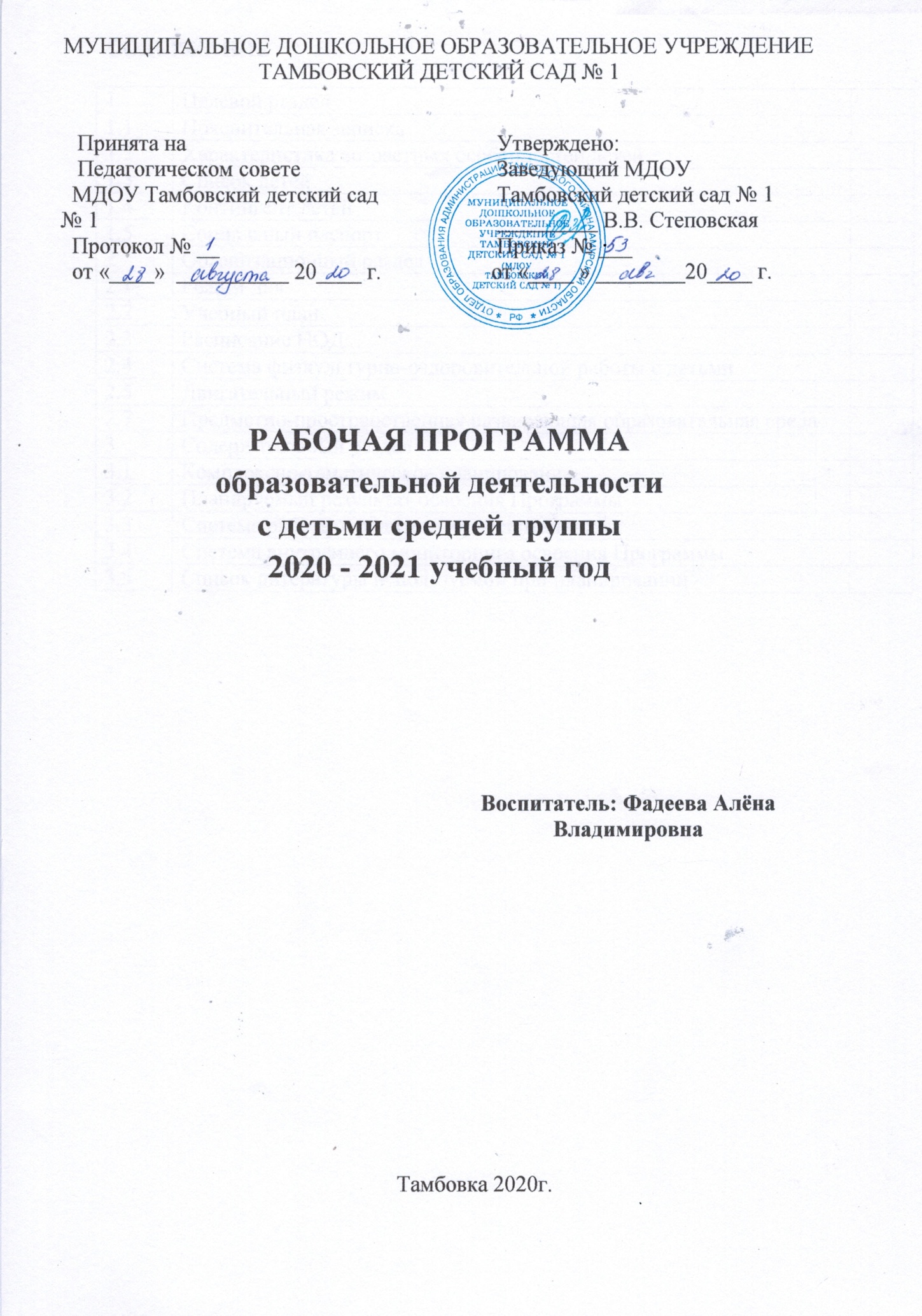 СОДЕРЖАНИЕ          1 ЦЕЛЕВОЙ РАЗДЕЛ 1.1 ПОЯСНИТЕЛЬНАЯ ЗАПИСКА       Рабочая программа (далее Программа) разработана на основе образовательной программы ДОУ, примерной общеобразовательной программы «От рождения до школы» под редакцией Н.Е. Вераксы, Т.С. Комаровой, М.А. Васильевой и обеспечивает разностороннее развитие детей в возрасте от 4 до 5 лет с учетом их возрастных и индивидуальных особенностей по основным направлениям – физическому, социально-коммуникативному, познавательно-речевому, художественно-эстетическому развитию. Срок реализации программы 1учебный год.      Программа разработана в соответствии с:приказом Министерства образования и науки Российской федерации от 17.10.2013 N 1155 "Об утверждении федерального государственного образовательного стандарта дошкольного образования" (Зарегистрировано в Минюсте России 14.11.2013 N 30384) (далее - Стандарт);  Федеральным законом "Об образовании в Российской Федерации" от 29 декабря . N 273-ФЗ;  приказом Минобрнауки России от 30.08.2013 N 1014 «Об утверждении порядка организации и осуществления образовательной деятельности по основным общеобразовательным программам - образовательным программам дошкольного образования»;постановлением Главного государственного санитарного врача РФ от15.05.2013 N 26 «Об утверждении СанПиН 2.4.1.3049-13» Санитарно-эпидемиологические требования к устройству, содержанию и организации режима работы дошкольных образовательных организаций»;образовательной программой учреждения;устав учреждения;ФГОС ДОСодержание программы отражает реальные условия дошкольного учреждения и группы, возрастные и индивидуальные особенности развития детей.Режим работы – пятидневный, с 7.30 до 18.00, с 10,5-часовым пребыванием детей в учреждении; выходные – суббота, воскресенье, праздничные дни.Программа рассчитана на 1 учебный год (2020-2021).
        ЦельСоздание образовательного пространства, направленного на непрерывное накопление ребенком культурного опыта деятельности и общения в процессе активного взаимодействия с окружающей средой, общения с другими детьми и взрослыми при решении задач социально-личностного, познавательно-речевого, художественно-эстетического и физического развития в соответствии с возрастными и индивидуальными особенностями на основе ФГОС ДО.        ЗадачиПродолжить работу по включению инновационных форм взаимодействия с родителями и представителями различных социальных институтов для дальнейшего продуктивного обновления содержания дошкольного образования в соответствии с ФГОС ДО.Создать условия для организации деятельности по экологическому воспитанию дошкольников в контексте ФГОС ДО  и обогащению содержания работы по региональному компоненту.Продолжить работу по индивидуализации и дифференциации развития связной речи и коммуникативных способностей воспитанников через интеграцию познавательного и речевого развития   1.2 Характеристика возрастных особенностей детей         "Возрастные особенности детей 4 - 5 лет" (по ФГОС)1.3 Список детей   1.4 Контингент детей   1.5 Социальный паспорт2. ОРГАНИЗАЦИОННЫЙ РАЗДЕЛ2.1 Режим дня. 2.1.1 Холодный период года2.1.2 Тёплый период года 2.2 Учебный план2.3 Расписание НОД2.4 Система физкультурно-оздоровительной работы с детьми2.5 Двигательный режим2.7 Предметно-пространственная развивающая образовательная среда  3.  СОДЕРЖАТЕЛЬНЫЙ  РАЗДЕЛ  3.1 КАЛЕНДАРНО-ТЕМАТИЧЕСКИЙ ПЛАН 3.2 Планируемые результаты освоения образовательной программы Специфика дошкольного детства (гибкость, пластичность развития ребенка, высокий разброс вариантов его развития, его непосредственность и непроизвольность) не позволяет требовать от ребенка дошкольного возраста достижения конкретных образовательных результатов и обусловливает необходимость определения результатов освоения образовательной программы в виде целевых ориентиров. Целевые ориентиры дошкольного образования, представленные в ФГОС ДО, следует рассматривать как социально-нормативные возрастные характеристики возможных достижений ребенка. Это ориентир для педагогов и родителей, обозначающий направленность воспитательной деятельности взрослых. Целевые ориентиры, обозначенные в ФГОС ДО, являются общими для всего образовательного пространства Российской Федерации, однако каждая из примерных программ имеет свои отличительные особенности, свои приоритеты, целевые ориентиры, которые не противоречат ФГОС ДО, но могут углублять и дополнять его требования. Таким образом, целевые ориентиры программы «От рождения до школы» базируются на ФГОС ДО и целях и задачах, обозначенных в пояснительной записке к программе «От рождения до школы», и в той части, которая совпадает со Стандартами, даются по тексту ФГОС. 3.3 Система внутреннего мониторинга освоения ООП ДОМониторинг носит индивидуальный характер и проводится два раза в год (в сентябре и мае). Возможен и дополнительный анализ особенностей того или иного ребёнка. К заполнению разделов, в которых требуется оценка состояния здоровья дошкольника, привлекается медицинский работник. В случае необходимости мониторинг может быть дополнен результатами обследования ребёнка  педагогом по физической культуре, музыкальным работником, логопедом и другими специалистами.3.4 Система работы с родителями воспитанников3.5 СПИСОК ЛИТЕРАТУРЫ,ИСПОЛЬЗУЕМОЙ ПРИ ПЛАНИРОВАНИИ 1Целевой раздел1.1Пояснительная записка1.2Характеристика возрастных особенностей детей1.3Список детей1.4Контингент детей1.5Социальный паспорт2Организационный раздел2.1Режим дня2.2Учебный план2.3Расписание НОД2.4Система физкультурно-оздоровительной работы с детьми2.5Двигательный режим2.7Предметно-пространственная развивающая образовательная среда3Содержательный раздел3.1Комплексно-тематическое планирование 3.2Планируемый результат освоения Программы3.3Система работы с родителями воспитанников3.4Система внутреннего мониторинга освоения Программы3.5Список литературы используемой при планировании4-5 лет- В игровой деятельности детей среднего дошкольного возраста появляются ролевые взаимодействия. Они указывают на то, что дошкольники начинают отделять себя от принятой роли. В процессе игры роли могут меняться. Игровые действия начинают выполняться не ради них самих, ради смысла игры. Происходит разделение игровых и реальных взаимодействий детей.Значительное развитие получает изобразительная деятельность. Рисунок становится предметным и детализированным. Графическое изображение человека характеризуется наличием туловища, глаз, рта, носа, волос, иногда одежды и ее деталей. Совершенствуется техническая сторона изобразительной деятельности. Дети могут рисовать основные геометрические фигуры, вырезать ножницами, наклеивать изображения на бумагу и т.д.Двигательная сфера ребенка характеризуется позитивными изменениями  мелкой и крупной моторики. Развиваются ловкость, координация движений. Дети в этом возрасте лучше, чем младшие дошкольники, удерживают равновесие, перешагивают через небольшие преграды. Усложняются игры с мячом.Возрастает объем памяти. Дети запоминают до 7-8 названий предметов. Начинает складываться произвольное запоминание: дети способны принять задачу на запоминание, помнят поручения взрослых, могут выучить небольшое стихотворение и т.д.Начинает развиваться образное мышление. Дети оказываются способными использовать простые схематизированные изображения для решения несложных задач. Дошкольники могут строить по схеме, решать лабиринтные задачи. Развивается предвосхищение. На основе пространственного расположения объектов дети могут сказать, что произойдет в результате их взаимодействия. В среднем дошкольном возрасте улучшается произношение звуков и дикция. Речь становится предметом активности детей. Они удачно имитируют голоса животных, интонационно выделяют речь тех или иных персонажей. Интерес вызывают ритмическая структура речи, рифмы.Изменяется содержание общения ребенка и взрослого. Оно выходит за пределы конкретной ситуации, в которой оказывается ребенок. Ведущим становится познавательный мотив. Информация, которую ребенок получает в процессе общения, может быть сложной и трудной для понимания, но она вызывает у него интерес.№п/пФамилия, имя ребенкаДата рождения№п/пФамилия, имя ребенкаДата рождения№п/пФамилия, имя ребенкаДата рождения1Акопян Гоар Вачагановна               11.02 2016г.2Асланян Давид Грачевич               10.05.2016г.3Баранов Василий Васильевич               19.11.2016г.4Беломыцев Михаил Петрович               12.02.2017г.5Вартикян Никол Русланович               01.11.2016г.6Говоров Михаил Евгеньевич               16.09.2016г.7Жилкова Софья Романовна               11.09.2016г.8Жулич Кирилл Артёмович                20.11.2016г.9Ирий Степан Александрович               27.06.2016г.10Колотий Мирослава Сергеевна               05.03.2016г.11Косова Алиса Андреевна               23.03.2017г.12Кузнецова Анна Александровна               28.07.2016г.13Кудряш Мелания Витальевна               19.06.2016г.14Кушко Матвей Аркадьевич               05.09.2016г.15Мадоян Алекс Альбертович               30.07.2017г.16Перчук Артём Иванович               21.06.2016г.17Подолянский Тимур Алексеевич               04.07.2016г.18Потехин Максим Алекандрович               27.08.2016г.19Самвелян Офелия Севаковна               02.12.2016г20Салтымаков Антон Павлович               17.11.2015г.21Стребнева Виолетта Дмитриевна               31.01.2017г.22232425Тельнов Кирилл ЕвгеньевичТкач Матвей АртёмовичФрост Кира МаксимовнаЮщенко Максим Романович               29.11.2015г.               04.11.2015г.               18.03.2016г.               19.07.2016г.полполгруппа здоровьягруппа здоровьягруппа здоровьягруппа здоровьянациональнаяпринадлежностьмд123другаяДети 2015 г.р.Дети 2016 г.р.Дети 2017 г.р.31127271530Русские – 20                Армяни -  5 полная семья24не полная семья1многодетная семья5приёмная семья0семьи с опекуном1№ п/пРежимные моментыВремя1Утренний приём, осмотр, игры, общение  7.30-8.252Подготовка к завтраку, завтрак8.28-8.553Игры, самостоятельная деятельность8.55-9.004Непосредственно образовательная деятельность9.00-10.355Второй завтрак10.00-10.106Подготовка к прогулке, прогулка  (игры, наблюдения, труд,  экспериментирование, общение по интересам)10.05-10.2010.20-12.007Возвращение с прогулки.  Игры, самостоятельная деятельность детей12.00-12.208Подготовка к обеду, обед12.20-12.509Подготовка ко сну, дневной сон12.50-15.0010Постепенный подъём, воздушные, водные процедуры15.00-15.2011Подготовка к полднику, полдник15.20-15.4012Игры, самостоятельная деятельность15.40-16.2013Подготовка к прогулке, прогулка16.20-16.3014Возвращение с прогулки. Самостоятельная деятельность. Уход домой16.30-18.00№ п/пРежимные моментыВремя1Утренний приём, осмотр, игры, общение.  Утренняя гимнастика на улице7.30-8.10 8.10-8.20на воздухе2Подготовка к завтраку, завтрак8.28-8.503Игры, самостоятельная деятельность8.50-9.504Второй завтрак10.00-10.105Подготовка к прогулке, прогулка  (игры, наблюдения, труд,  общение по интересам)10.10-12.00(в летний период образовательная деятельность проводится на  воздухе)  6Возвращение с прогулки.  Игры, самостоятельная деятельность детей12.00-12.107Подготовка к обеду, обед12.20-12.508Подготовка ко сну13.00-13.159Дневной сон13.15-15.1510Постепенный подъём, воздушные, водные процедуры15.15-15.2511Подготовка к полднику, полдник15.20-15.5012Игры, самостоятельная деятельность16.00-16.1513Подготовка к прогулке, прогулка. Самостоятельные игры. Уход домой16.15-18.00Средняя группаот 4 до 5 летСредняя группаот 4 до 5 летСредняя группаот 4 до 5 летСредняя группаот 4 до 5 летв нед.в мес.в годв годПознавательное развитие287272Формирование элементарно-математических представлений143636Формирование целостной картины мира – ФЦКМ143636Речевое развитие143636Развитие речи143636Художественно-эстетическое развитие416144144Изобразительная деятельностьЛепкаАппликация Музыка1             0,5             0,5                24                          2                          2                          836                   18                   18 7236                   18                   18 72Физическое развитие312108108В помещении287272На улице143636Социально-коммуникативное развитие   Ежедневно, в ходе режимных моментовЕжедневно, в ходе режимных моментовЕжедневно, в ходе режимных моментовОбщее количество1040360360ПОНЕДЕЛЬНИКВТОРНИКСРЕДАЧЕТВЕРГПЯТНИЦА1.Лепка/Аппликация (через неделю 9.00-9.201.Развитие речи 9.00-9.201. Музыка9.00-9.201.Ознакомление с окружающим миром 9.00-9.201.Изобразительная деятельность9.00-9.202. Музыка9.55-10.152. Физическая культура 09.55-10.152.Формирование элементарных математических представлений. 9.55-10.152. Физическая культура9.55-10.152.Физическая культура на улице 10.15-10.35№ ВидыОсобенности организацииМедико-профилактическиеМедико-профилактическиеМедико-профилактическиеЗакаливание в соответствии с медицинскими показаниями Закаливание в соответствии с медицинскими показаниями Закаливание в соответствии с медицинскими показаниями 1. обширное умывание после дневного сна (мытье рук) ежедневно 2. хождение по мокрым дорожкам после сна ежедневно 3. сухое обтирание ежедневно 4 ходьба босиком ежедневно 5. облегченная одежда ежедневно Профилактические мероприятияПрофилактические мероприятияПрофилактические мероприятия1. витаминотерапия 2 раза в год (осень, весна) 2. витаминизация 3-х блюд ежедневно 3. употребление фитонцидов (лук, чеснок) Осенне-зимний период 4. полоскание рта после еды ежедневно 5. чесночные бусы ежедневно, по эпидпоказаниямМедицинскиеМедицинскиеМедицинские1. мониторинг здоровья воспитанников В течение года 2. плановые медицинские осмотры 2 раза в год 3. антропометрические измерения 2 раза в год 4. профилактические прививки По возрасту 5. кварцеваниеПо эпидпоказаниям6. организация и контроль питания детей ежедневно Физкультурно - оздоровительныеФизкультурно - оздоровительныеФизкультурно - оздоровительные1. зрительная гимнастика ежедневно 2. пальчиковая гимнастика ежедневно 3. дыхательная гимнастика ежедневно 4.динамические паузы ежедневно 5. релаксация 2-3 раза в неделю 6. музыкотерапия ежедневно ОбразовательныеОбразовательныеОбразовательные1. привитие культурно-гигиенических навыков ежедневно Формы организацииПериодичность Утренняя гимнастика8- 10 минутУпражнения после дневного сна5-10 минутДозированный бег5-6 минутПодвижные игры 10-15 минутСпортивные игрыЦеленаправленное обучение педагогом не реже 1 раза в неделюСпортивные упражненияЦеленаправленное обучение не реже 1 раза в неделю 8-15 минутФизкультурные упражнения на прогулкеЕжедневно с подгруппами 10-15 минутСпортивные развлечения1-2 раза в месяц 30 минутСпортивные праздники2- 4 раза в год 30 минутДень здоровьяНе реже 1 раза в квартал 1 день в месяцНеделя здоровьяНе реже 1 раза в кварталСамостоятельная двигательная деятельностьежедневноНаправление развитияЦентр Основное предназначениеОснащение,Физическое развитиеФизкультурныйРасширение индивидуального двигательного опыта в самостоятельной деятельности Кольцеброс, Боулинг, бадминтон;,Физическое развитиеФизкультурныйРасширение индивидуального двигательного опыта в самостоятельной деятельности Мешочки с песком, кубики; Кегли; дуги,,Физическое развитиеФизкультурныйРасширение индивидуального двигательного опыта в самостоятельной деятельности Ребристая доска, лавочки, куб, палки;,Физическое развитиеФизкультурныйРасширение индивидуального двигательного опыта в самостоятельной деятельности Разноцветные флажки, ленты, плетеные веревочки;,Физическое развитиеФизкультурныйРасширение индивидуального двигательного опыта в самостоятельной деятельности  Мячи маленькие, средние, большие;,Физическое развитиеФизкультурныйРасширение индивидуального двигательного опыта в самостоятельной деятельности Футбольные ворота, футбольные мячи;,Физическое развитиеФизкультурныйРасширение индивидуального двигательного опыта в самостоятельной деятельности Скакалки, обручи, ,Физическое развитиеФизкультурныйРасширение индивидуального двигательного опыта в самостоятельной деятельности Массажные коврики, дорожки;,Физическое развитиеФизкультурныйРасширение индивидуального двигательного опыта в самостоятельной деятельности Ленты на палочках, султанчики, платочки;Познавательно-речевое развитиеПриродыРасширение познавательного опыта, его использование в трудовой деятельностиФартуки, косынки, клеенки, набор для труда,Познавательно-речевое развитиеПриродыРасширение познавательного опыта, его использование в трудовой деятельностиЛейки, палочки, ванночки, коллекция ракушек;Познавательно-речевое развитиеПриродыРасширение познавательного опыта, его использование в трудовой деятельностиФигурки диких, домашних животных, Познавательно-речевое развитиеПриродыРасширение познавательного опыта, его использование в трудовой деятельностиптиц, насекомых, пауки;Познавательно-речевое развитиеПриродыРасширение познавательного опыта, его использование в трудовой деятельностиМуляжи овощей, фруктов, ягод, грибов;Познавательно-речевое развитиеПриродыРасширение познавательного опыта, его использование в трудовой деятельностиГлобус, карта России, атласы, энциклопедии,Познавательно-речевое развитиеПриродыРасширение познавательного опыта, его использование в трудовой деятельностиБиблиотека познавательной природоведческойПознавательно-речевое развитиеПриродыРасширение познавательного опыта, его использование в трудовой деятельностилитературы, настольно печатные игры, лото и т.д.Познавательно-речевое развитиеПознавательно-речевое развитиеРазвивающих игрРасширение познавательного и сенсорного опыта детейМелкая и крупная мозаика, бусы для нанизывания,Познавательно-речевое развитиеРазвивающих игрРасширение познавательного и сенсорного опыта детейПирамидки, пазлы, шнуровки, игрушки-вкладыши,Познавательно-речевое развитиеРазвивающих игрРасширение познавательного и сенсорного опыта детейНастольно-печатные игры («Что к чему», «Цвета», Познавательно-речевое развитиеРазвивающих игрРасширение познавательного и сенсорного опыта детей«Что из чего сделано», «Контуры», «Ассоциации»,Познавательно-речевое развитиеРазвивающих игрРасширение познавательного и сенсорного опыта детейТаблица «Азбука цвета», доска, мел, указкаПознавательно-речевое развитиеРазвивающих игрРасширение познавательного и сенсорного опыта детей«Наряди мишек»; Похожий-непохожий»,Познавательно-речевое развитиеРазвивающих игрРасширение познавательного и сенсорного опыта детей«Собери открытку», Логические блоки Дьенеша, Познавательно-речевое развитиеРазвивающих игрРасширение познавательного и сенсорного опыта детейполочки Кюизенера. Песочные часы Познавательно-речевое развитиеРазвивающих игрРасширение познавательного и сенсорного опыта детейНаборы карточек «Палитра цвета», цифры, буквыПознавательно-речевое развитиеКонструированияПроживание, преобразование познавательного опыта в продуктивной деятельности. Развитие ручной умелости, творчества. Выработка позиции творцаКрупный деревянный и пластмассовый конструкт-Познавательно-речевое развитиеКонструированияПроживание, преобразование познавательного опыта в продуктивной деятельности. Развитие ручной умелости, творчества. Выработка позиции творцаторы « Развитие» Познавательно-речевое развитиеКонструированияПроживание, преобразование познавательного опыта в продуктивной деятельности. Развитие ручной умелости, творчества. Выработка позиции творцаконструктор «Лего»- крупный и мелкий,Познавательно-речевое развитиеКонструированияПроживание, преобразование познавательного опыта в продуктивной деятельности. Развитие ручной умелости, творчества. Выработка позиции творцаМеталлический конструктор Познавательно-речевое развитиеКонструированияПроживание, преобразование познавательного опыта в продуктивной деятельности. Развитие ручной умелости, творчества. Выработка позиции творцаДеревянный конструктор, кубики Познавательно-речевое развитиеКонструированияПроживание, преобразование познавательного опыта в продуктивной деятельности. Развитие ручной умелости, творчества. Выработка позиции творцаКонструктор «Дорога», набор машинокПознавательно-речевое развитиеКонструированияПроживание, преобразование познавательного опыта в продуктивной деятельности. Развитие ручной умелости, творчества. Выработка позиции творцаМелкие игрушки, машинки для обыгрыванияПознавательно-речевое развитиеКонструированияПроживание, преобразование познавательного опыта в продуктивной деятельности. Развитие ручной умелости, творчества. Выработка позиции творцаПриродный материал, пластилин, клей, бумага Познавательно-речевое развитиеКнижный уголокФормирование умения самостоятельно работать с книгой, «добывать» нужную информациюДетские книги (сказки, рассказы, загадки и др.)Познавательно-речевое развитиеКнижный уголокФормирование умения самостоятельно работать с книгой, «добывать» нужную информациюПортреты писателей и поэтовПознавательно-речевое развитиеКнижный уголокФормирование умения самостоятельно работать с книгой, «добывать» нужную информациюДетские журналыПознавательно-речевое развитиеКнижный уголокФормирование умения самостоятельно работать с книгой, «добывать» нужную информациюИллюстрации к детским произведениямПознавательно-речевое развитиеКнижный уголокФормирование умения самостоятельно работать с книгой, «добывать» нужную информациюСюжетные картинки, иллюстрацииПознавательно-речевое развитиеКнижный уголокФормирование умения самостоятельно работать с книгой, «добывать» нужную информациюКнижки-раскраскиПознавательно-речевое развитиеКнижный уголокФормирование умения самостоятельно работать с книгой, «добывать» нужную информациюЛитературные игры, пазлы по сказкам, кубики Познавательно-речевое развитиеКнижный уголокФормирование умения самостоятельно работать с книгой, «добывать» нужную информациюПодборки книг одного автора, поэтаСоциально-коммуникативное развитиеСюжетно-ролевых игрРеализация ребенком полученных и имеющихся знаний об окружающем мире в игре.  Накопление жизненного опытаКукольный уголок: Социально-коммуникативное развитиеСюжетно-ролевых игрРеализация ребенком полученных и имеющихся знаний об окружающем мире в игре.  Накопление жизненного опыта Спальня. Кухня. Парикмахерская. Магазин. Больница. Почта. Моряки. Космонавты. Театр.Социально-коммуникативное развитиеСюжетно-ролевых игрРеализация ребенком полученных и имеющихся знаний об окружающем мире в игре.  Накопление жизненного опытаОдежда для ряженья, театрализации, маски, Социально-коммуникативное развитиеСюжетно-ролевых игрРеализация ребенком полученных и имеющихся знаний об окружающем мире в игре.  Накопление жизненного опытаШапочки. Дом для кукол, наборы мелкой мебелиСоциально-коммуникативное развитиеСюжетно-ролевых игрРеализация ребенком полученных и имеющихся знаний об окружающем мире в игре.  Накопление жизненного опытаНаборы посуды, Куклы разного размера.Социально-коммуникативное развитиеСюжетно-ролевых игрРеализация ребенком полученных и имеющихся знаний об окружающем мире в игре.  Накопление жизненного опытаМашины, предметы заместители, сюжетныеСоциально-коммуникативное развитиеСюжетно-ролевых игрРеализация ребенком полученных и имеющихся знаний об окружающем мире в игре.  Накопление жизненного опытаигрушки, дидактические игрушки и др.Социально-коммуникативное развитиеБезопасностиРасширение познавательного опыта, его использование в повседневной деятельностиМатериалы, связанные с тематикой по ОБЖ и Социально-коммуникативное развитиеБезопасностиРасширение познавательного опыта, его использование в повседневной деятельностиПДД. Макет проезжей части, светофоры, набор Социально-коммуникативное развитиеБезопасностиРасширение познавательного опыта, его использование в повседневной деятельностидорожных знаков, наборы маленьких машинок, Социально-коммуникативное развитиеБезопасностиРасширение познавательного опыта, его использование в повседневной деятельностиСпецтехники, макеты домов, деревья, игрушки Социально-коммуникативное развитиеБезопасностиРасширение познавательного опыта, его использование в повседневной деятельностиДидактические игры по ОБЖ и ПДДСоциально-коммуникативное развитиеБезопасностиРасширение познавательного опыта, его использование в повседневной деятельности«Светофорчик» игрушка- самоделкаСоциально-коммуникативное развитиеБезопасностиРасширение познавательного опыта, его использование в повседневной деятельностиНаглядно – дидактические пособияСоциально-коммуникативное развитиеБезопасностиРасширение познавательного опыта, его использование в повседневной деятельностиПодборка детской литературы по ПДДСоциально-коммуникативное развитиеБезопасностиРасширение познавательного опыта, его использование в повседневной деятельностиКнижки – машины скорая помощь, пожарнаяСоциально-коммуникативное развитиеБезопасностиРасширение познавательного опыта, его использование в повседневной деятельностиХудожественно-эстетическое развитиеТеатрализованный Развитие творческих способностей ребенка, стремление проявить себя в играх-драматизацияхРазные виды театраХудожественно-эстетическое развитиеТеатрализованный Развитие творческих способностей ребенка, стремление проявить себя в играх-драматизацияхИгрушки - забавыХудожественно-эстетическое развитиеТеатрализованный Развитие творческих способностей ребенка, стремление проявить себя в играх-драматизацияхНастольный театрХудожественно-эстетическое развитиеТеатрализованный Развитие творческих способностей ребенка, стремление проявить себя в играх-драматизацияхНаглядно-дидактические пособияХудожественно-эстетическое развитиеТеатрализованный Развитие творческих способностей ребенка, стремление проявить себя в играх-драматизацияхМаски, шапочки, костюмыХудожественно-эстетическое развитиеТеатрализованный Развитие творческих способностей ребенка, стремление проявить себя в играх-драматизацияхперсонажи сказокХудожественно-эстетическое развитиеТеатрализованный Развитие творческих способностей ребенка, стремление проявить себя в играх-драматизацияхАксессуары сказочных персонажейХудожественно-эстетическое развитиеТеатрализованный Развитие творческих способностей ребенка, стремление проявить себя в играх-драматизацияхпальчиковый театр.Художественно-эстетическое развитие«Творческая мастерская»Проживание, преобразование познавательного опыта в продуктивной деятельности. Развитие ручной умелости, творчества. Выработка позиции творцаВыставка народного и декоративно-прикладного Художественно-эстетическое развитие«Творческая мастерская»Проживание, преобразование познавательного опыта в продуктивной деятельности. Развитие ручной умелости, творчества. Выработка позиции творцаискусства: гжель, дымковские игрушки, городец-Художественно-эстетическое развитие«Творческая мастерская»Проживание, преобразование познавательного опыта в продуктивной деятельности. Развитие ручной умелости, творчества. Выработка позиции творцакой, набор матрешек, хохломская посуда, Художественно-эстетическое развитие«Творческая мастерская»Проживание, преобразование познавательного опыта в продуктивной деятельности. Развитие ручной умелости, творчества. Выработка позиции творцаНаглядно-дидактические пособия, альбомыХудожественно-эстетическое развитие«Творческая мастерская»Проживание, преобразование познавательного опыта в продуктивной деятельности. Развитие ручной умелости, творчества. Выработка позиции творцаПроизведения живописи, портретов, натюрмортовХудожественно-эстетическое развитие«Творческая мастерская»Проживание, преобразование познавательного опыта в продуктивной деятельности. Развитие ручной умелости, творчества. Выработка позиции творцаФото и иллюстрации различных видов архитекту-Художественно-эстетическое развитие«Творческая мастерская»Проживание, преобразование познавательного опыта в продуктивной деятельности. Развитие ручной умелости, творчества. Выработка позиции творцары. Трафареты, обводилки, лекала, книжки-Художественно-эстетическое развитие«Творческая мастерская»Проживание, преобразование познавательного опыта в продуктивной деятельности. Развитие ручной умелости, творчества. Выработка позиции творцараскраски, бумага различной фактуры, картон.Художественно-эстетическое развитие«Творческая мастерская»Проживание, преобразование познавательного опыта в продуктивной деятельности. Развитие ручной умелости, творчества. Выработка позиции творцаНаборы для рисования, творчества, лепки, Художественно-эстетическое развитие«Творческая мастерская»Проживание, преобразование познавательного опыта в продуктивной деятельности. Развитие ручной умелости, творчества. Выработка позиции творцабросовый материал. Творческая мастерскаяХудожественно-эстетическое развитиеМузыкальный Развитие   творческих способностей в самостоятельно-ритмической деятельности Игрушки-музыкальные инструменты,Художественно-эстетическое развитиеМузыкальный Развитие   творческих способностей в самостоятельно-ритмической деятельности Музыкальные книги, альбомы с песнямиХудожественно-эстетическое развитиеМузыкальный Развитие   творческих способностей в самостоятельно-ритмической деятельности Музыкально-дидактические игры,Художественно-эстетическое развитиеМузыкальный Развитие   творческих способностей в самостоятельно-ритмической деятельности Наборы шумовых игрушек-самоделокХудожественно-эстетическое развитиеМузыкальный Развитие   творческих способностей в самостоятельно-ритмической деятельности МагнитофонХудожественно-эстетическое развитиеМузыкальный Развитие   творческих способностей в самостоятельно-ритмической деятельности Альбомы, иллюстрации музыкальных инструмен-Художественно-эстетическое развитиеМузыкальный Развитие   творческих способностей в самостоятельно-ритмической деятельности тов.Месяц Неделя Тема Содержание Итоговое мероприятиесентябрь1День знанийРазвивать у детей познавательную мотивацию, интерес к школе, книге. Формировать дружеские, доброжелательные отношения между детьми. Продолжать знакомить с детским садом как ближайшим социальным окружением ребенка (обратить внимание на произошедшие изменения: покрашен забор, появились новые столы), расширять представления о профессиях сотрудников детского сада (воспитатель, помощник воспитателя, музыкальный руководитель, врач, дворник, повар и др.).Праздник «День знаний», организованный сотрудниками детского сада с участием родителей. Дети праздник не готовят, но активно участвуют в конкурсах, викторинах; демонстрируют свои способности.сентябрь2ОсеньРасширять представления детей об осени. Развивать умение устанавливать простейшие связи между явлениями живой и неживой природы (похолодало — исчезли бабочки, отцвели цветы и т. д.), вести сезонные наблюдения. Расширять представления о сельскохозяйственных профессиях, о профессии лесника. Расширять знания об овощах и фруктах (местных, экзотических). Расширять представления о правилах безопасного поведения на природе. Воспитывать бережное отношение к природе. Формировать элементарные экологические представления.Праздник «Осень». Выставка детского творчества. сентябрь3ОсеньРасширять представления детей об осени. Развивать умение устанавливать простейшие связи между явлениями живой и неживой природы (похолодало — исчезли бабочки, отцвели цветы и т. д.), вести сезонные наблюдения. Расширять представления о сельскохозяйственных профессиях, о профессии лесника. Расширять знания об овощах и фруктах (местных, экзотических). Расширять представления о правилах безопасного поведения на природе. Воспитывать бережное отношение к природе. Формировать элементарные экологические представления.Праздник «Осень». Выставка детского творчества. сентябрьОсеньРасширять представления детей об осени. Развивать умение устанавливать простейшие связи между явлениями живой и неживой природы (похолодало — исчезли бабочки, отцвели цветы и т. д.), вести сезонные наблюдения. Расширять представления о сельскохозяйственных профессиях, о профессии лесника. Расширять знания об овощах и фруктах (местных, экзотических). Расширять представления о правилах безопасного поведения на природе. Воспитывать бережное отношение к природе. Формировать элементарные экологические представления.Праздник «Осень». Выставка детского творчества. октябрь1Я в мире человекРасширять представления о здоровье и здоровом образе жизни. Расширять представления детей о своей семье. Формировать первоначальные представления о родственных отношениях в семье (сын, дочь, мама, папа и т.д.). Закреплять знание детьми своих имени, фамилии и возраста; имен родителей. Знакомить детей с профессиями родителей. Воспитывать уважение к труду близких взрослых. Формировать положительную самооценку, образ Я (помогать каждому ребенку как можно чаще убеждаться в том, что он хороший, что его любят). Развивать представления детей о своем внешнем облике. Воспитывать эмоциональную отзывчивость на состояние близких людей, формировать уважительное, заботливое отношение к пожилым родственникам.октябрь2Я в мире человекРасширять представления о здоровье и здоровом образе жизни. Расширять представления детей о своей семье. Формировать первоначальные представления о родственных отношениях в семье (сын, дочь, мама, папа и т.д.). Закреплять знание детьми своих имени, фамилии и возраста; имен родителей. Знакомить детей с профессиями родителей. Воспитывать уважение к труду близких взрослых. Формировать положительную самооценку, образ Я (помогать каждому ребенку как можно чаще убеждаться в том, что он хороший, что его любят). Развивать представления детей о своем внешнем облике. Воспитывать эмоциональную отзывчивость на состояние близких людей, формировать уважительное, заботливое отношение к пожилым родственникам.октябрь3Педагогический мониторингПедагогический мониторингПедагогический мониторингоктябрь4Педагогический мониторингПедагогический мониторингПедагогический мониторингноябрь 1Мой город, моя странаЗнакомить с родным городом Благовещенск. Формировать начальные представления о родном крае, его истории и культуре. Воспитывать любовь к родному краю. Расширять представления о видах транспорта и его назначении. Расширять представления о правилах поведения в городе, элементарных правилах дорожного движения. Расширять представления о профессиях. Знакомить с некоторыми выдающимися людьми, прославившими Россию. Спортивный праздникноябрь 2Мой город, моя странаЗнакомить с родным городом Благовещенск. Формировать начальные представления о родном крае, его истории и культуре. Воспитывать любовь к родному краю. Расширять представления о видах транспорта и его назначении. Расширять представления о правилах поведения в городе, элементарных правилах дорожного движения. Расширять представления о профессиях. Знакомить с некоторыми выдающимися людьми, прославившими Россию. Спортивный праздникноябрь 3Здоровье и безопасностьПродолжать знакомить с правилами элементарной безопасности на дорогах и в быту. Закреплять знания о службах, призванных охранять нашу безопасность (пожарники, ГАИ, скорая помощь)Драматизация сказки «Кошкин дом»ноябрь 4НашимамыФормировать уважительное отношение ко всем мамам на свете. Расширить представления о роли мамы в жизни каждого человекаКонцерт для мамдекабрь1День рождения детского садаДать понятие о том, что день рождения есть не только у людей, но и у нашего детского сада. Формировать уважительное отношение к традициям детского сада и к его сотрудникам.Создание коллективного плаката-поздравлениядекабрь2Новогодний праздникОрганизовывать все виды детской деятельности (игровой, коммуникативной, трудовой, познавательно-исследовательской, продуктивной, музыкально-художественной, чтения) вокруг темы Нового года и новогоднего праздника.Новогодний утренникдекабрь3Новогодний праздникОрганизовывать все виды детской деятельности (игровой, коммуникативной, трудовой, познавательно-исследовательской, продуктивной, музыкально-художественной, чтения) вокруг темы Нового года и новогоднего праздника.Новогодний утренникдекабрь4Новогодний праздникОрганизовывать все виды детской деятельности (игровой, коммуникативной, трудовой, познавательно-исследовательской, продуктивной, музыкально-художественной, чтения) вокруг темы Нового года и новогоднего праздника.Новогодний утренникянварь2Здравствуй зимушка-зима!Расширять представления детей о зиме. Развивать умение устанавливать простейшие связи между явлениями живой и неживой природы. Развивать умение вести сезонные наблюдения, замечать красоту зимней природы, отра-жать ее в рисунках, лепке. Знакомить с зимними видами спорта. Формировать представления о безопасном поведении людей зимой. Формировать исследовательский и познавательный интерес в ходе экспериментирования с водой и льдом. Закреплять знания о свойствах снега и льда. Расширять представления о местах, где всегда зима, о животных Арктики и Антарктики.Праздник «Зима». Выставка детского творчестваянварь3Здравствуй зимушка-зима!Расширять представления детей о зиме. Развивать умение устанавливать простейшие связи между явлениями живой и неживой природы. Развивать умение вести сезонные наблюдения, замечать красоту зимней природы, отра-жать ее в рисунках, лепке. Знакомить с зимними видами спорта. Формировать представления о безопасном поведении людей зимой. Формировать исследовательский и познавательный интерес в ходе экспериментирования с водой и льдом. Закреплять знания о свойствах снега и льда. Расширять представления о местах, где всегда зима, о животных Арктики и Антарктики.Праздник «Зима». Выставка детского творчестваянварь4Здравствуй зимушка-зима!Расширять представления детей о зиме. Развивать умение устанавливать простейшие связи между явлениями живой и неживой природы. Развивать умение вести сезонные наблюдения, замечать красоту зимней природы, отра-жать ее в рисунках, лепке. Знакомить с зимними видами спорта. Формировать представления о безопасном поведении людей зимой. Формировать исследовательский и познавательный интерес в ходе экспериментирования с водой и льдом. Закреплять знания о свойствах снега и льда. Расширять представления о местах, где всегда зима, о животных Арктики и Антарктики.Праздник «Зима». Выставка детского творчествафевраль1ТранспортПознакомить с наземным и воздушным  видами транспорта. Закреплять знания о роли транспорта в жизни человекаСюжетно-ролевая игра «Летим на самолете»февраль2БытьздоровымихотимЗакреплять знания о здоровом образе жизни. Дать понятие о витаминах и их роли в жизни человекаКоллективная аппликация «Где живут витамины?» февраль3МасленицаПриобщение  дошкольников к истокам русской народной культуры, развитие у них творческих способностей, интереса к совместной деятельности. Разучивание потешек, пословиц и закличек о весне, о Масленице, разучивание русских народных игр: «Молчанка», «Ручеек», «Гори–гори ясно», «Пень», «Гуси – лебеди», «Чурбан», «Ходит Ваня»Праздник на улицефевраль4День защитника ОтечестваЗнакомить детей с «военными» профессиями (солдат, танкист, летчик, моряк, пограничник); с военной техникой (танк, самолет, военный крейсер); с флагом России. Воспитывать любовь к Родине. Осуществлять тендерное воспитание (формировать у мальчиков стремление быть сильными, смелыми, стать за-щитниками Родины; воспитание в девочках уважения к мальчикам как будущим защитникам Родины). Приобщать к русской истории через знакомство с былинами о богатырях.Праздник, посвященный Дню защитника Отечества. Выставка детского творчествамарт1Мамин деньОрганизовывать все виды детской деятельности (игровой, коммуникативной, трудовой, познавательно-исследовательской, продуктивной, музыкально-художественной, чтения) вокруг темы семьи, любви к маме, бабушке. Воспитывать уважение к воспитателям, другим сотрудникам детского сада. Расширять тендерные представления. Привлекать детей к изготовлению подарков маме, бабушке, воспитателям.Мамин праздникмарт2Знакомство с народной культурой и традициямиРасширять представления о народной игрушке (дымковская игрушка, матрешка и др.). Знакомить с народными промыслами. Привлекать детей к созданию узоров дымковской и филимоновской росписи. Продолжать знакомить с устным народным творчеством. Использовать фольклор при организации всех видов детской деятельности.Фольклорный праздник. Выставка детского творчествамарт3Знакомство с народной культурой и традициямиРасширять представления о народной игрушке (дымковская игрушка, матрешка и др.). Знакомить с народными промыслами. Привлекать детей к созданию узоров дымковской и филимоновской росписи. Продолжать знакомить с устным народным творчеством. Использовать фольклор при организации всех видов детской деятельности.Фольклорный праздник. Выставка детского творчествамарт4Театр и детиРасширить знания детей о театрах города Благовещенска. Дать понятие о профессии актера, режиссера, гримера, декоратора. Драматизация русских народных сказок апрель1Встречаем веснуРасширять представления детей о весне. Развивать умение устанавливать простейшие связи между явлениями живой и неживой природы, вести сезонные наблюдения. Расширять представления о правилах безопасного поведения на природе. Воспитывать бережное отношение к природе. Формировать элементарные экологические представления. Формировать представления о работах, проводимых весной в саду и огороде. Привлекать детей к посильному труду на участке детского сада, в цветнике.Праздник «Весна». Выставка детского творчестваапрель2Космос и далекие звездыДать детям представление о космосе и космонавтах.  Познакомить с планетами солнечной системы.Выставка детского творчестваапрель3Педагогический мониторингПедагогический мониторингПедагогический мониторингапрель4Педагогический мониторингПедагогический мониторингПедагогический мониторингмай1Праздник мира и трудаПродолжать учить детей совместно выполнять трудовые поручения. Субботник на участкемай2День ПобедыОсуществлять патриотическое воспитание. Воспитывать любовь к Родине. Формировать представления о празднике, посвященном Дню Победы. Воспитывать уважение к ветеранам войны.Праздник, посвященный Дню Победы. Выставка детского творчества.май3Скоро летоРасширять представления детей о лете. Развивать умение устанавливать простейшие связи между явлениями живой и неживой природы, вести сезонные наблюдения. Знакомить с летними видами спорта. Формировать представления о безопасном поведении в лесуПраздник «Лето»май4Скоро летоРасширять представления детей о лете. Развивать умение устанавливать простейшие связи между явлениями живой и неживой природы, вести сезонные наблюдения. Знакомить с летними видами спорта. Формировать представления о безопасном поведении в лесуПраздник «Лето»МесяцыНазвание мероприятияСентябрь1. Начало учебного года- начало нового этапа в жизни детского сада, детей и родителей. Основные задачи и направления работы на 2020 – 2021 учебный год.2. «Такие разные обыкновенные дети » .3. «Обучение дошкольников безопасному поведению на улице».4. «Трудиться- всегда пригодится».5. «Мы перешли в среднюю группу».Октябрь1. «Здравствуй, осень золотая».2.Индивидуальные беседы с родителями о необходимости проводить вакцинацию против гриппа и ОРВИ.3.«Питание ребёнка - залог успешного физического и интеллектуального развития».4. «Осенний букет».5. «Развивающие игры для маленьких умников».6. «Профилактика нарушений осанки у дошкольников».Ноябрь1. «Моя семья».2. Акция «Птичья столовая».3.«Влияние животных на полноценное развитие личности ребёнка».4. «Неталантливых детей не бывает».5. «Подвижные развивающие игры для детей».6. «Живая природа для детей - польза для развития».Декабрь1. «Книжка своими руками» (родители и дети).2.«Новый год для всех ребят».3. « Развитие речи детей в условиях семьи и детского сада. Роль родителей в развитии речи ребёнка-дошкольника».4. «Особенности формирования речи у ребёнка».5. «Какие опасности подстерегают на улицах, дорогах».6. «Как устроить Новый год для ребёнка в семье».Январь1.«Край наш любимый!».2. «Азбука пешехода. Безопасное поведение на дороге».3. «Хорошо ль у нас в саду? ».4. «Сладких снов тебе малыш! ».5. «Семейное чтение, как фактор развития речи детей дошкольного возраста».Февраль1.«Вместе с папой, вместе с мамой».2.«Хрустальная музыка зимы».3.«Знакомим с трудом взрослых».4.«Наши папы сильные, наши папы смелые!»5.«Общение между нами и детьми».6. «Наказание: польза или вред? ».Март1. «Красивую речь приятно слушать».2. «Коли семья вместе, так и душа на месте».3. «Для самых красивых и любимых».4.«Широкая Масленица».5. «Огород на окне».6. « Воспитание здорового образа жизни».Апрель1.«Наша площадка самая красивая».2.«Это русская сторонка».3.«Цветы на клумбах».4. «Наш участок самый чистый».5. «Неделя открытых дверей» для родителей6. «Природа и ребёнок. Итоги учебного года. Наши интересы и достижения».7. «Разный темперамент – разная эмоциональность».8. «Земля в иллюминаторе».Май1.« Безопасность детей - забота взрослых. Итоги работы детского сада за прошедший учебный год и задачи на лето».2.«Этот день Победы».3. Выставка детских работ, посвящённая Дню защиты детей «Планета детства».4. «Использование природных факторов для закаливания детей».5. «Причины детского непослушания».6. «В гости к сказке».№Наименование1«Примерная общеобразовательная  ПРОГРАММА дошкольного образования                         «ОТ РОЖДЕНИЯ ДО ШКОЛЫ»     научные редакторы Н.Е. Веракса, Т.С. Комарова, М. А. Васильева,     издательство МОЗАИКА-СИНТЕЗ,  Москва, 2015 г. Соответствует ФГОС (7 книг)2Комарова Т.С. Изобразительная деятельность в детском саду (средняя группа) (для занятий с
детьми 4-5 лет)3Куцакова Л.В. Конструирование из строительного материала (средняя группа)
(для занятий с детьми 4-5 лет)4Зацепина М.Б. Музыкальное воспитание в детском саду (для
занятий с детьми 2-7 лет),5Комарова Т.С. Развитие художественных способностей дошкольников
(для занятий с детьми 3-7 лет),6Пензулаева Л.И. Оздоровительная гимнастика комплексы упражнений(для занятий с детьми 3 -7
лет)